Publicado en Madrid el 13/10/2023 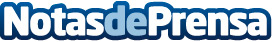 ROI UP Group, segunda agencia galardonada en e-commerce, en los Google Premier Awards de EMEAROI UP Group, agencia digital independiente y referente de Martech ha sido recientemente galardonada como segunda agencia en e-commerce en la gala de los Google Premier Awards bajo la mención especial "breakthrough excellence winner", haciendo referencia al carácter disruptivo e innovador de la agencia de MarTechDatos de contacto:Sandra García, ROI UP Group/Fátima Abdallah ROI UP GroupROI UP GROUP+34636860900Nota de prensa publicada en: https://www.notasdeprensa.es/roi-up-group-segunda-agencia-galardonada-en-e Categorias: Comunicación Marketing Madrid E-Commerce Premios http://www.notasdeprensa.es